OBS! Detta är ett exempel. Välkommen till Staden och METIS-kurseni [Namn på kursen] 201X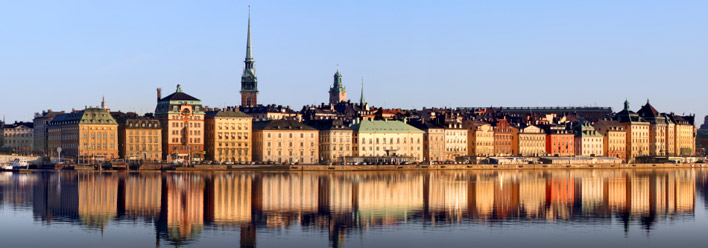 Fas 1	Kursen öppnas på distans via lärplattformen Ping Pong den [datum]. Inloggningsuppgifter har du sedan tidigare kurser eller sedan anmälan till kurs. Hör av dig till metissupport@sll.se om du har problem att logga in. Under den här tiden genomför du ett självtest på litteraturen samt lämnar in en fallbeskrivning. Fas 2	Den [dag och månad] träffas vi på kursmötet i [Stad]. Kursmötet startar [tid, dag och månad] och avslutas [tid, dag och månad]. Kursmötet hålls på [Plats och adress]Fas 3	Efter kursmötet och genomförd utvärdering av kursmötet går du in i Fas 3 av utbildningen där du skall göra examinationen färdig senast den [datum och tid] via Ping Pong. Då examinationen gör du en obligatorisk kursutvärderingPlagiat	Inlämnings- och examinationsuppgifterna plagiatkontrolleras via Urkund.Resa och logi	Resa och logi bokas själv av deltagaren. Länk för hotellbokning; http://www.bokahotell.se/hotell-sverige/ Vid eventuella frågor, kontakta kursledningen;Kursansvarig: Namn Efternamn 	 Kursadministratör: Namn Efternamn	  E-postadress		          E-postadress	 Välkommen!